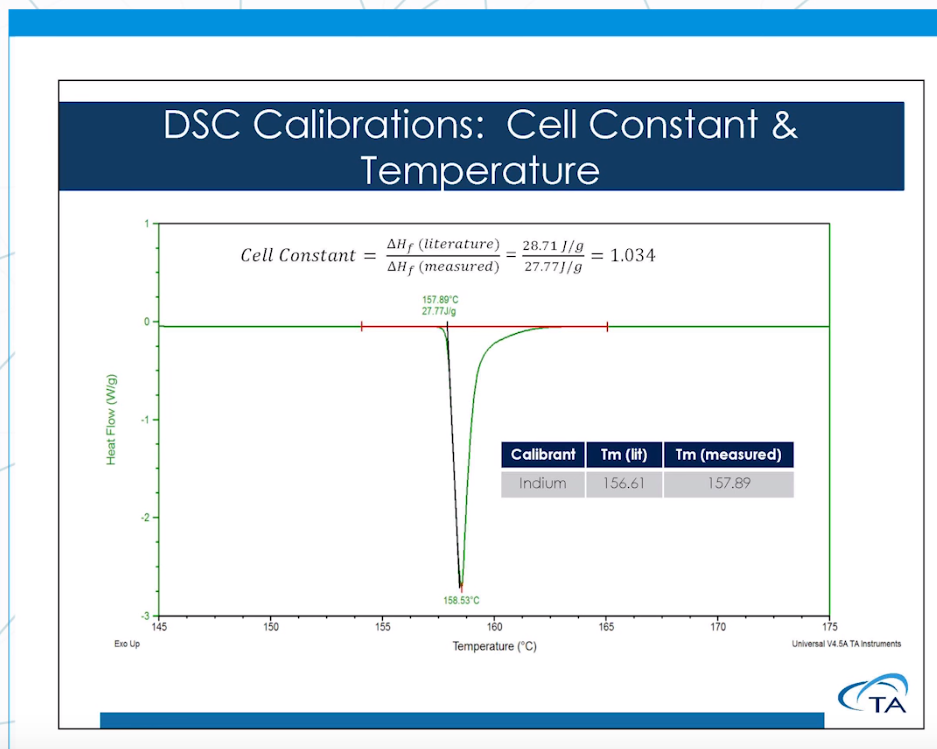 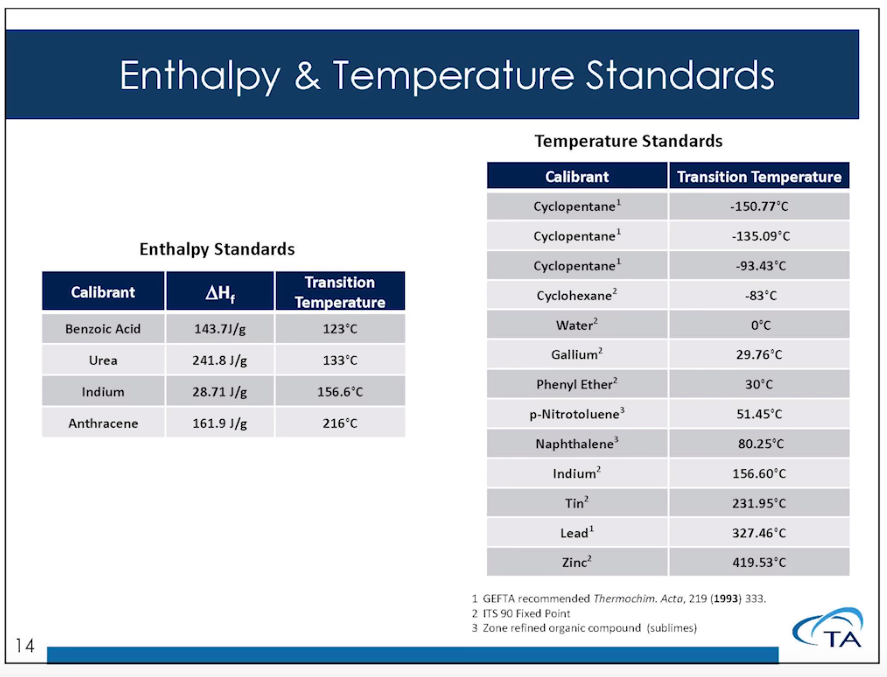 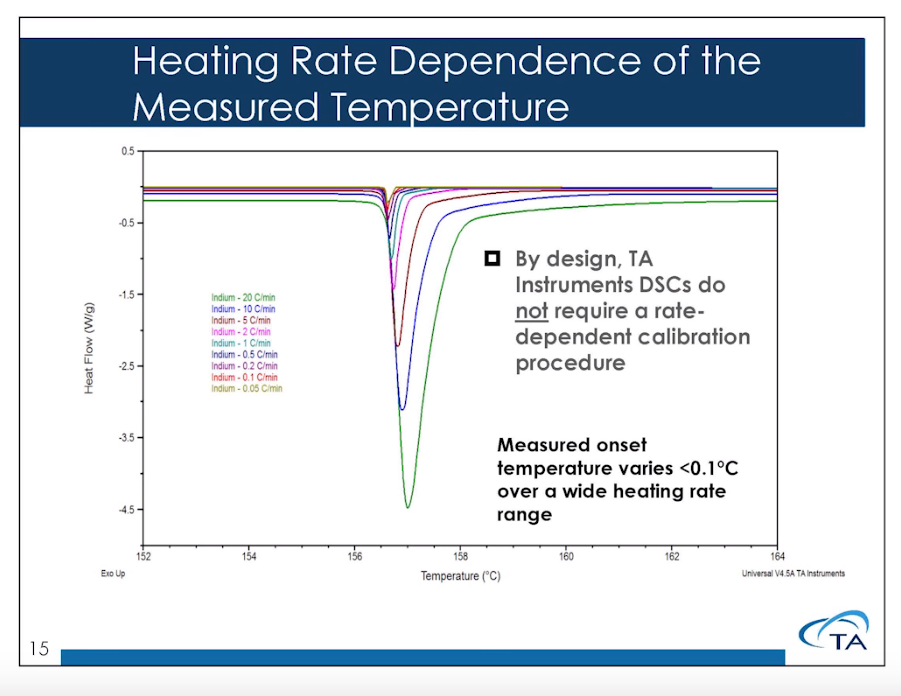 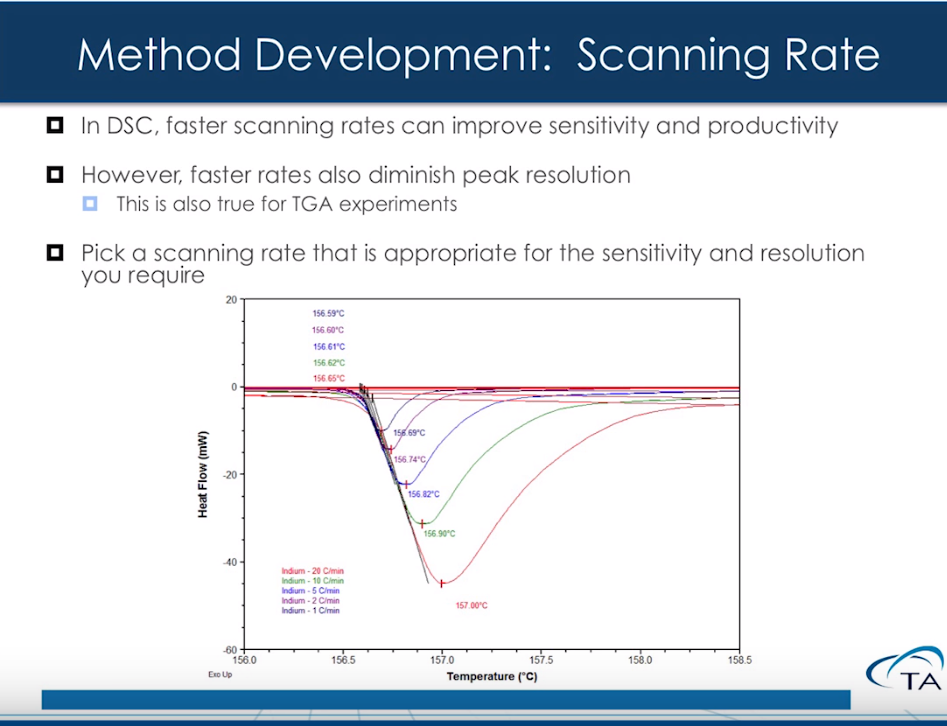 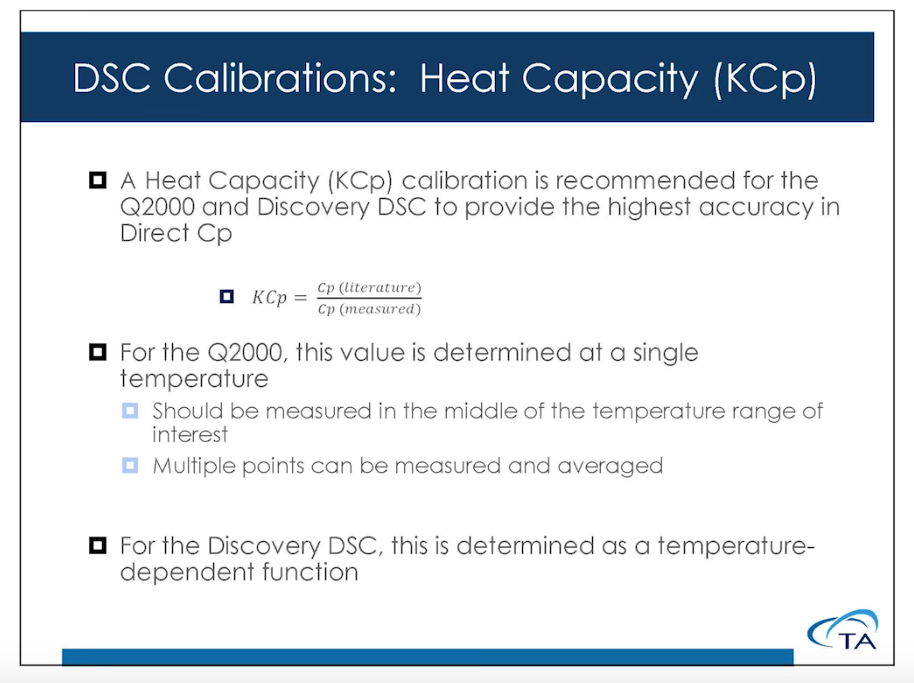 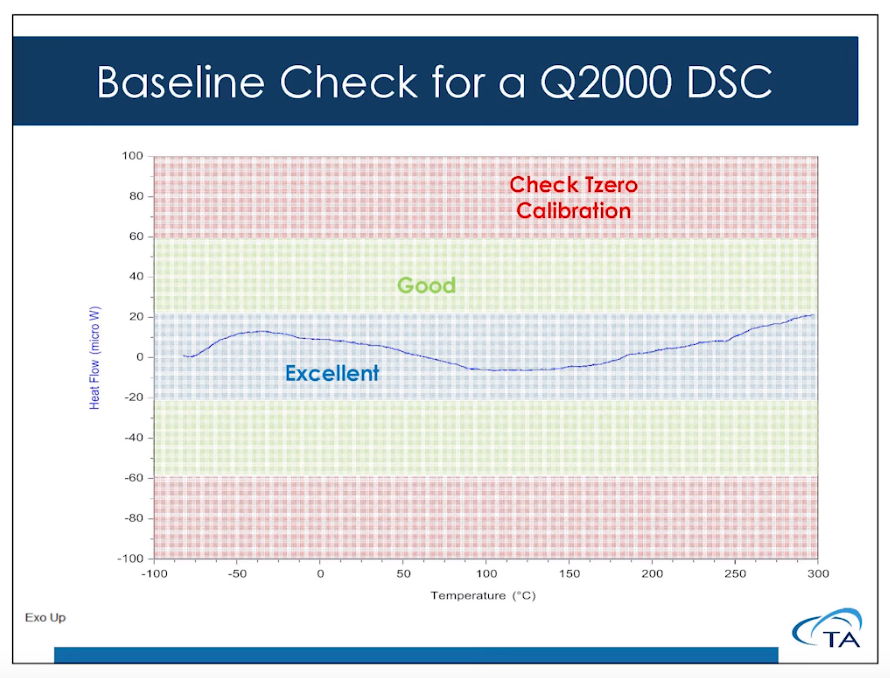 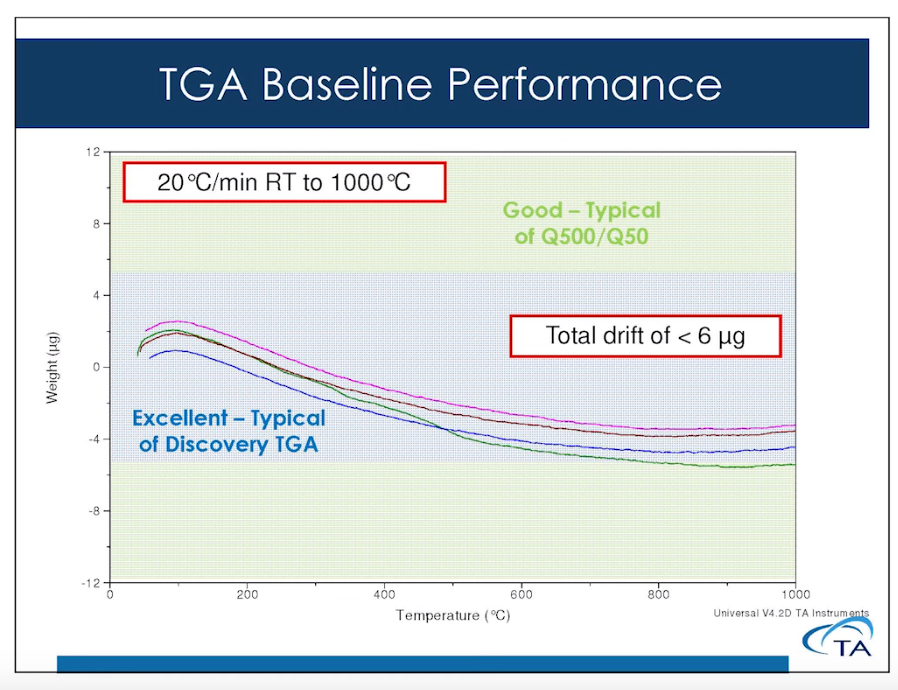 Larger sample: more sensitivity Smaller sample: more resolution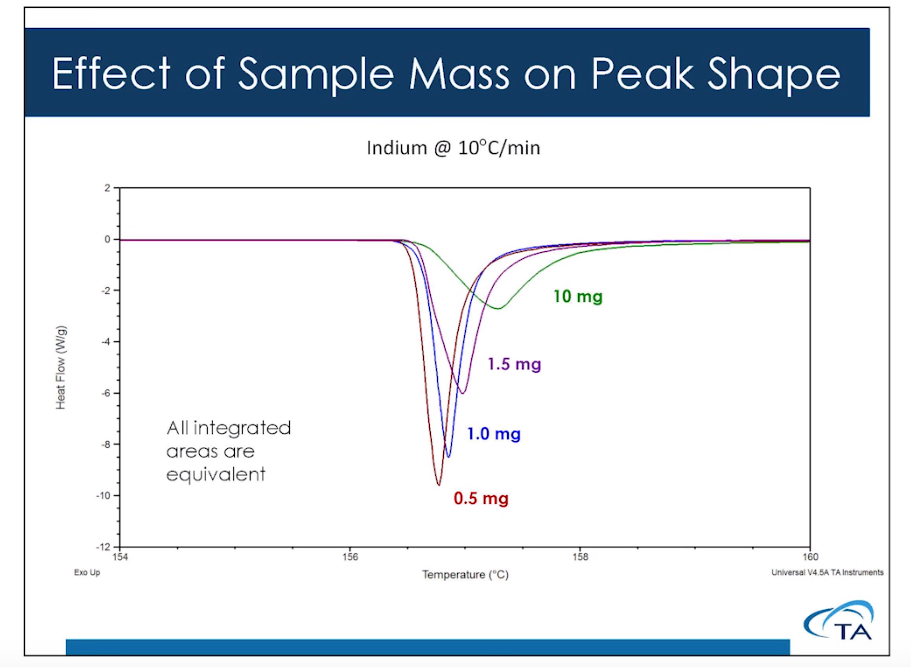 